;;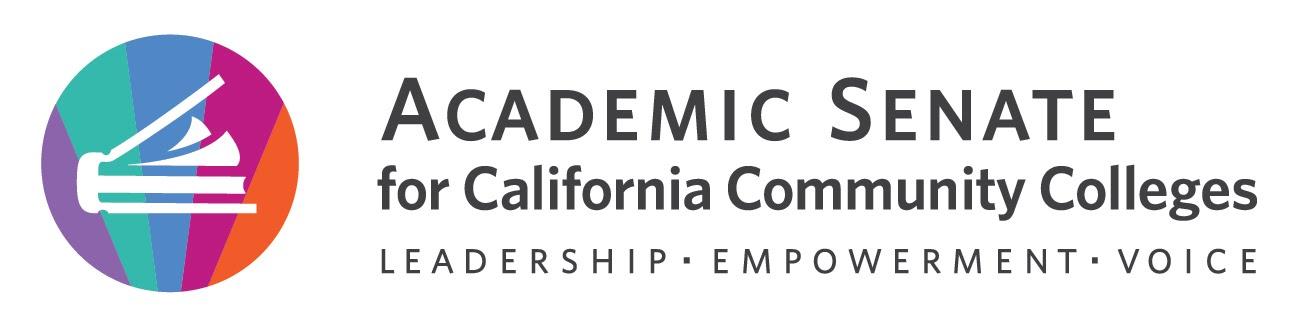 Education Policies Committee MeetingThursday, January 27, 20222:00 p.m.-4:00 p.m.AGENDA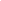 Call to Order and Roll Call:Land Acknowledgement - We gratefully acknowledge that we operate on the traditional lands of the Tongva, Tataviam, and Chumash peoples – including the Gabrieleño, Fernandeño, and Ventureño; members of the Takic and Chumashan language families; and other Indigenous peoples who made their homes in and around the area we now call Los Angeles. (Led by Carlos)Adoption of Agenda & Approval of the Minutes (Volunteer to take minutes). Future meeting dates will be (We will need to choose an all-day meeting date for Spring 2022):February 24, 2022 - 2pm-4pmMarch 24, 2022 - 2pm-4pmApril 28, 2022 – 2pm-4pmMay 26, 2022 - 2pm-4pm*Committee will consider changing the remaining meeting dates and times to see if the committee can accommodate schedules that changed for the Spring terms.Access to ASCCC Educational Policies Committee Google Shared Folder 2021-2022Educational Policies Committee Contact Information 2021-2022. Members are encouraged to review and update their contact information.2021-2022 EDUCATIONAL POLICIES COMMITTEE Goals and Priorities. Updated Priorities sheet is located in the Google Shared FolderASCCC Education Policies Committee Updated Priority SpreadsheetWorkload for TodayDiscussion on Enrollment Management Revisited (2009) rewriteASCCC Executive Committee approved the draft of the outline and gave the green light to rewrite the 2009 enrollment management paper (Cheryl)Discussion: Hard timeline development and section writing assignmentsB.	Discussion on Academic Freedom to further discuss resolution 6.02 (2020).ASCCC Executive Committee gave nod to work with FACCC to address portions of the 2020 resolution. What do we think we can take on? Perhaps a webinar?No FACCC Academic Freedom Conference this academic year.SR45 Resolution?Update/Reminder on resolved statement regarding working with SSCCC on academic freedom for students.Chance the Spring Plenary will address Academic FreedomC.	Status of the Fall 2017, 7.03 resolution that deals with  “Evaluation and Certification of      Coursework from Home schools”.Update on Rostrum submitted: Luke & CherylD.	Updates on Rostrum Articles? – Next Rostrum Deadline February 28, 20221. Administrator retreat rights (13.01 F20): Carlos, Erik, Sharyn - target is Feb 25 Rostrum article submission date. Erik is going to write a description to provide context and ask questions of Marc LeForestiere at the Chancellor’s Office regarding whether Chancellor’s Office legal guidance has changed.2. Repeatability to alleviate substandard grade (14.01 F17): Luke, Robert – target is Feb 25 Rostrum article submission date3. Student academic dishonesty (7.01 S15): Cheryl, Andrew – target is Feb 25 Rostrum article submission dateE. 	Resolution or Breakout Ideas for Spring Plenary? Brainstorming: based on 5 most popular themes for the plenary.Announcements Check for upcoming events at here CTE Coffee Hour – CBE; February 9, 20222022 Part-Time Faculty Institute - Virtual; February 10-11, 20222022 Accreditation Institute -Hybrid; February 24-26, 2022CTE Coffee Hour – Teaching with Technology; March 11, 2022Spring 2022 Area Meetings; March 18 (A&B) & 19 (C&D), 20222022 Spring Plenary Session (Hybrid); April 7-9, 20222022 Career and Noncredit Education Institute (Hybrid); May 12-14, 20222022 Faculty Leadership Institute (Hybrid?); June 16-18, 2022Amazon Smile (smile.amazon.com)—select Foundation of the Academic Senate for California Community Colleges to donateApplication for Statewide ServiceClosing Comments In Progress ReviewAny other final comments or suggestions?AdjournmentIn ProgressCheryl will lead an effort to craft a new committee charge; this includes a subcommittee of Andrew and Matais as well as full committee input.Members will review the Academic Freedom Paper (2020) and Enrollment Management Revisited (2009) to inform further discussion about resolution-related actions.Luke volunteered to look into the Fall 2017, 7.03 resolution that deals with  “Evaluation and Certification of Coursework from Home schools” and provide some feedback as to how we can address this resolution. Chery will reach out to the original resolution contact to for input on whether a Rostrum article is sufficient.Workgroups will begin work on Rostrum articles to address multiple resolutions:Administrator retreat rights (13.01 F20): Carlos, Erik, SharynRepeatability to alleviate substandard grade (14.01 F17): Luke, Robert, SharynStudent academic dishonesty (7.01 S15): Cheryl, AndrewRobert will follow-up with Wendy Brill-Wynkoop, FACCC President, to see if FACCC has plans to have an academic freedom conference.Enrollment Management Paper: Erik, Cheryl, and Carlos will meet to consolidate ideas and create an outline for review prior to and then approval at December 16 meetingCompleted Tasks:Robert and Cheryl will construct committee agreements for consideration at the next meeting based on the group inputRostrum article was submitted on Succession Planning. Contact: Robert L Stewart Jr.  Article can be found HERERobert & Cheryl updated the committee priority spreadsheet and made recommendations for level of priority, while also marking resolutions already addressed as “completed” and archiving all resolutions that required archiving. The updated committee priority spreadsheet can be found HERECommittee members will review and update their contact informationRostrum article submitted by Luke and Cheryl January 19, 2022 to address Fall 2017, 7.03 resolution that deals with  “Evaluation and Certification of Coursework from Home schools”.Enrollment management paper rewrite outline approved by ASCCC Executive Committee at December 2021 meeting.Robert L Stewart Jr – 1st ChairCheryl Aschenbach – 2ndAndrew DelunesSharyn EvelandCarlos GuerreroLuke LaraErik ShearerMatais Pouncil, CIOWenjie (Jacky) Liang, Student